ITU-R Workshop on Emergency BroadcastingThursday 21 November 201314:00 to 16:30Workshop Co-Chairs, Lynn Claudy and Gary StanleyAgenda14:00 - 14:10Introductory Remarks	Christoph Dosch - ITU Study Group 6 Chairman14:10 - 14:35ITU-R Report on the Importance of Terrestrial Broadcasting in Providing Emergency Information to the Public	Lynn Claudy - National Association of BroadcastersGary Stanley - Babcock International Group14:35 - 15:00The Critical Role of Broadcasting in Emergencies	Craig Tanner - CBS Broadcasting Inc.15:00 - 15:30Coffee Break	15:30 - 15:55Radio May Have Lost Ground to Other Electronic Media but it is Still the Most Resilient Channel of Mass Communication in an Emergency	James Deane - BBC Media Action15:55 - 16:20Emergency Broadcasting in Japan	Mitsuhiro Shiozaki - Japan Ministry of Internal Affairs and CommunicationsYasuto Hamada - Japan Broadcasting Corporation (NHK)16:20 - 16:45Interactive Discussion	All Presenters16:45End of the Workshop	Radiocommunication Study Groups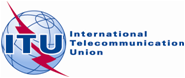 